NÁRODNÁ RADA SLOVENSKEJ REPUBLIKY	VIII. volebné obdobieČíslo: CRD-26/2021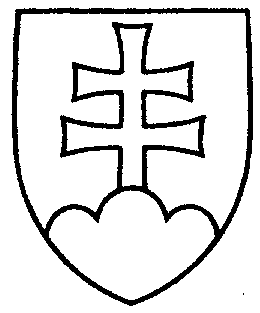 641UZNESENIENÁRODNEJ RADY SLOVENSKEJ REPUBLIKYz 18. marca 2021k návrhu poslancov Národnej rady Slovenskej republiky Márie Šofranko, Petra Kremského a Richarda Vašečku na vydanie zákona, ktorým sa mení zákon č. 245/2008 Z. z. o výchove a vzdelávaní (školský zákon) a o zmene a doplnení niektorých zákonov v znení neskorších predpisov (tlač 381)Národná rada Slovenskej republiky	po prerokovaní uvedeného návrhu zákona v druhom a treťom čítaní	s c h v a ľ u j enávrh poslancov Národnej rady Slovenskej republiky Márie Šofranko, Petra Kremského a Richarda Vašečku na vydanie zákona, ktorým sa mení zákon č. 245/2008 Z. z. o výchove a vzdelávaní (školský zákon) a o zmene a doplnení niektorých zákonov v znení neskorších predpisov, v predloženom znení.     Boris  K o l l á r   v. r.    predsedaNárodnej rady Slovenskej republikyOverovatelia:Marián  V i s k u p i č   v. r.Peter  Š u c a   v. r.